ԳՈՐԾՈՒՆԵՈՒԹՅԱՆ ՀԱՇՎԵՏՎՈՒԹՅՈՒՆ2021ք.ԵրևանՏիգրան Մեծի 38Հաշվետու ժամանակաշրջանում «Ֆրանս-հայկական մասնագիտական ուսումնական կենտրոն» հիմնադրամը (այսուհետ՝ ՖՀՄՈՒԿ) իր գործընկերների և իր թիմի ջանքերի շնորհիվ կարողացել է հաղթահարել համաճարակային ճգնաժամի և 44-օրյա պատերազմի հետ կապված դժվարությունները :Այսպիսով, ՖՀՄՈՒԿ-ն իր   գործունեությունը է ծավալել է շարունակական զարգացման և առաջընթացի  ոգով հետևյալ ուղղություններով.Ուսուցում նախնական մասնագիտական (արհեստագործական) չորս մասնագիտությունների գծով. խոհարարական գործ, հրուշակագործություն, կարի արտադրության տեխնոլոգիա, վարսավիրական գործ և զարդային դիմահարդարում, ինչպես նաև միջին մասնագիտական կրթական ծրագրով ատամնատեխնիկական գործ մասնագիտության գծով հիմնական և միջնակարգ կրթության հիմքովՀրուշակագործություն մասնագիտական ծրագրի ներդրումՇարունակական կրթություն մեծահասակների համար՝ մասնագիտական կրթության ոլորտում նոր գիտելիքներ և հմտություններ ձեռք բերելու նպատակով :ՖՀՄՈՒԿ-ի 20-ամյակի միջոցառումների կազմակերպում և անցկացումՓՈԽԱԴԱՐՁ ԱՅՑԵՐ, ՊԱՏՎԻՐԱԿՈՒԹՅՈՒՆՆԵՐՀաշվետու ժամանակահատվածում ՖՀՄՈՒԿ են այցելել հետևյալ պատվիրակությունները.SEPR ընկերության պատվիրակության այցը՝ նախագահ պարոն Բերնար Պերրեի ուղեկցությամբ,Օվերն-Ռոն-Ալպեր տարածաշրջանի Տնտեսության, վերաբնակեցման և տարածաշրջանային նախապատվության գծով փոխնախագահի 1-ին տեղակալ տիկին Ստեֆանի Պերնոյի գլխավորած պատվիրակության այցը,Լիոնի քաղաքապետի միջազգային կապերի, համագործակցության և համերաշխության գծով տեղակալ տիկին Սոնիա Զդորովցոֆֆի գլխավորած պատվիրակությունը, որի կազմում էին Լիոնի գործերով հանձնակատար տիկին Ռոքսան Բենեյտոնը և Լիոնի քաղաքապետարանի և Լիոնի մետրոպոլի՝ Հայաստանի հետ կապերի գծով ծրագրերի ղեկավար տիկին Վալերի դե Ռոզան Հայաստանում Ֆրանսիայի արտակարգ և լիազոր դեսպան տիկին Անն Լյուոյի այցը ՖՀՄՈՒԿԻ 20-ամյակին նվիրված միջոցառումների շրջանակում,Հայաստանում Բուլղարիայի արտակարգ և լիազոր դեսպան պարոն Կալին Վասիլև Անաստասովի այցը,Հայաստանի Հանրապետության Աշխատանքի և սոցիալական հարցերի նախարարի տեղակալի այցը,Ներգաղթի և ինտեգրման ֆրանսիական գրասենյակի ներկայացուցչության ղեկավար պարոն Հյուգ Ժեբարտի այցը,Տնտեսական աշխարհի ներկայացուցիչներ և գործատուների կողմից կատարված այցերըՈՒՍՈՒՄՆԱԿԱՆ ՄԱՍ2021 թվականի ընդունելությունը.Ստորև ներկայացվում է 2021-2022 ուսումնական տարում ՖՀՄՈՒԿ-ում սովորողների թիվն  ըստ մասնագիտությունների.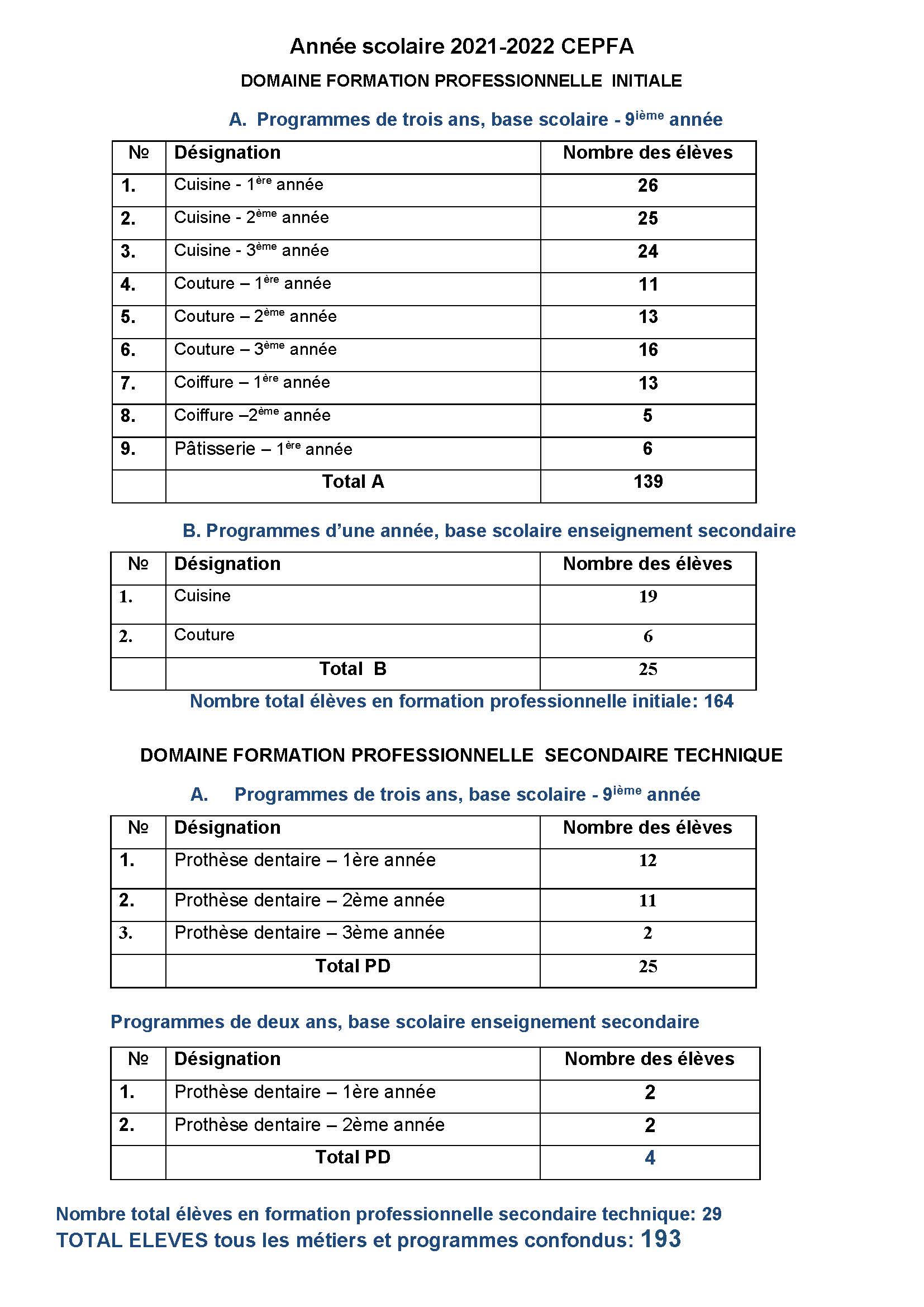 Խմբերում աղջիկ/տղա հարաբերակցությունը հետևյալն է. «ՀՐՈՒՇԱԿԱԳՈՐԾՈՒԹՅՈՒՆ » ՄԱՍՆԱԳԻՏԱԿԱՆ ԾՐԱԳՐԻ ՆԵՐԴՐՈՒՄ2021-2022 ուստարվա մեկնարկից առաջ ՖՀՄՈՒԿ-ը հայց էր ներկայացրել ՀՀ Կրթության, Գիտության, Մշակույթի և Սպորտի նախարարություն հաստատությունում Հրուշակագործություն բաժին բացելու համար՝  հիմք ընդունելով աշխատաշուկայում կատարած ուսումնասիրությունների արդյունքները և գործատուների կողմից մասնագետների աճող պահանջարկը :Նախարարության կողմից թույլտվություն ստանալուց հետո ՖՀՄՈՒԿ-ը ձեռնամուխ եղավ «Հրուշակագործություն» մասնագիտական կրթական ծրագրի ներդրմանը՝ համագործակցելով SEPR ընկերության հետ, մասնավորապես ծրագրի մշակման, ինչպես նաև նյութերի և սարքավորումների գնումների կազմակերպման նպատակով Հայաստան ժամանած SEPR-ի հրուշակագործի հետ։Սարքավորումների առաջին առաքումն արդեն իրականացվել է Ֆրանսիայի կողմից : Երկրորդ առաքումն ընթացքի մեջ է : Ներկայումս աշխատանքներ են տարվում ՖՀՄՈՒԿ-ի ուսումնական ռեստորանը հրուշակագործության լաբորատորիայի վերափոխման ուղղությամբ՝ համագործակցելով SEPR-ի ճարտարապետ պարոն Օլիվիե Տիսոյի հետ : Նախատեսվում է հրուշակագործության լաբորատորիայի բացումն իրականացնել 2022-2023 ուստարվա մեկնարկին :Հաշվետու տարում ՖՀՄՈՒԿ-ի Հրուշակագործության բաժինն սկսել է իր գործունեությունը 6 ուսանողով, ովքեր ժամանակավորապես աշխատում են խոհարարական լաբորատորիայում :ՊԵՏԱԿԱՆ ԱՄՓՈՓԻՉ ԱՏԵՍՏԱՎՈՐՈՒՄՀաշվետու ժամանակաշրջանում ՖՀՄՈՒԿ-ի շրջանավարտների թիվը  հետևյալն է.ՇԱՐՈՒՆԱԿԱԿԱՆ ԿՐԹՈՒԹՅՈՒՆ ՄԵԾԱՀԱՍԱԿՆԵՐԻ ՀԱՄԱՐ՝ ՄԱՍՆԱԳԻՏԱԿԱՆ ԿՐԹՈՒԹՅԱՆ ՈԼՈՐՏՈՒՄ ՆՈՐ ՀՄՏՈՒԹՅՈՒՆՆԵՐ ԵՎ ԿԱՐՈՂՈՒԹՅՈՒՆՆԵՐ ՁԵՌՔ ԲԵՐԵԼՈՒ ՆՊԱՏԱԿՈՎ1. Շարունակական կրթություն COAF (Children of Armenia) հիմնադրամի հետ համագործակցությամբՀաշվետու տարում ՖՀՄՈՒԿ-ը, համագործակցելով COAF հիմնադրամի հետ, իրականացրել է վարսահարդարման և մատնահարդարման հմտությունների և կարողությունների դասընթաց՝ դրանով իսկ ապահովելով իր հասանելիությունը մարզերում:16 շահառու անցել է վարսահարդարման դասընթաց, ևս 8 շահառու մասնակցել է մատնահարդարման դասընթացին: Ընդհանուր թվով Լոռու մարզի 24 բնակիչ կարողացել է ստանալ որակյալ ուսուցում ՝առանց տարածաշրջանը լքելու:Դասընթացի ավարտին ծրագրի մասնակիցներին շնորհվել են վկայականներ:Այս դասընթացի շնորհիվ Դեբեդ գյուղում ներկայումս բացվել է գեղեցկության սրահ, որը շուտով դառնալու է SMART գյուղ, և ծրագրի շահառուները հնարավորություն են ունենանալու աշխատելու այնտեղ:2. Շարունակական կրթություն զինհաշմանդամների համար2022 թվականի ապրիլի 1-ից  մեկնարկել է նոր ծրագիր 44-օրյա պատերազմի ընթացքում վիրավորում ստացած զինվորների համար: Ծրագիրն իրականացվում է «Զինվորի տուն» վերականգնողական կենտրոնի և Ֆրանսիայի Օվերն-Ռոն-Ալպեր տարածաշրջանի Ֆրանս-հայկական ասոցիացիայի հետ համագործակցությամբ:Այս ծրագրի շնորհիվ 10 շահառու անցնում է դասընթաց ՖՀՄՈՒԿ-ում դասավանդվող մասնագիտություների գծով: Ծրագիրը լինելու է շարունակական և ներառելու է ավելի մեծ թվով շահառուներ:ՈՒՍԱՆՈՂՆԵՐԻ ՀԱՋՈՂՈՒԹՅԱՆ ՊԱՏՄՈՒԹՅՈՒՆՆԵՐ2021 թվականի դեկտեմբերի 14-ին նախագահական նստավայրում տեղի ունեցավ «Լավագույն աշկերտ 2021» մրցանակաբաշխության արարողությունը, որի ընթացքում ՖՀՄՈՒԿ-ի Խոհարարական գործ բաժնի ներկայացուցիչ Հրակ Գուզուլեանը «Խոհարար» անվանակարգում արժանացավ «Լավագույն աշկերտ 2021» մրցանակին (տե´ս  «Ֆհմուկյան ակնարկներ» N 16)World Skills Armenia մրցույթում ՖՀՄՈՒԿ-ի Խոհարարական գործ բաժնի ներկայացուցիչ Գայանե Սիմոնյանը ստացավ առաջին մրցանակ և արժանացավ ոսկե մեդալի: Գայանեն մասնակցելու է 2022 թվականին Շանհայում կայանալիք համաշխարհային World Skills 46-րդ մրցույթին: Գայանե Սիմոնյանը մասնակցել է նաև IIHM Young Chef Olympiad 2022 8-րդ միջազգային մրցույթին՝ եզրափակչում արժանանալով «Plate Trophy» պատվավոր մրցանակին (տե´ս  «Ֆհմուկյան ակնարկներ» N 16):ՖՀՄՈՒԿ-Ի ՏՆՕՐԵՆԻ ՊԱՐԳԵՎԱՏՐՈՒՄԸՖրանս-հայկական մասնագիտական ուսումնական կենտրոնը  ցանկանում է շնորհակալություն  հայտնել Ժոնաթան Լաքոտին այս տարիների ընթացքում կատարած արգասաբեր աշխատանքի և ՖՀՄՈՒԿ-ին ցուցաբերած աջակցության համար :Կենտրոնը նաև շնորհակալություն է հայտնում պարոն դեսպանին ՖՀՄՈՒԿ տնօրեն տիկին Գոհար Գրիգորյանին «Ակադեմիական արմավենի» շքանշանի ասպետի կոչում շնորհելու համար :ՖՀՄՈՒԿ-Ի 20-ԱՄՅԱԿԸՏարվա գլխավոր իրադարձությունը ՖՀՄՈՒԿ-ի 20-ամյակին նվիրված միջոցառումն էր, որը բաղկացած էր 2 մասից .1. Կոմիտասի անվան թանգարան-ինստիտուտում կայացած ցերեկույթ2. ՖՀՄՈՒԿ-ում կայացած պաշտոնական ընթրիքՏեղի և միջազգային բոլոր գործընկերները հավաքվել էին՝ նշելու այդ մեծ իրադարձությունը. շնորհակալագրերի և պարգևատրումների հանձնում, հուշագրերի ստորագրում և այլն (տե´ս  «Ֆհմուկյան ակնարկներ» N 16):Կազմեց՝ Գ.ԳՐԻԳՈՐՅԱՆՖՀՄՈՒԿ տնօրեն06.04.2022ՄասնագիտությունըՈւսման տևողությունըՇրջանավարտների թիվըԽոհարարական գործ1-3 տարի29Կարի արտադրության տեխնոլոգիա1-3 տարի18Վարսավիրական արվեստ և զարդային դիմահարդարում1 տարի-Ատամնատեխնիկական գործ2-3 տարի17ԸՆԴԱՄԵՆԸԸՆԴԱՄԵՆԸ64